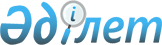 Об утверждении форм, предназначенных для сбора административных данных, представленных местными органами по инспекции труда, и признании утратившим силу приказа Министра здравоохранения и социального развития Республики Казахстан от 23 июня 2015 года № 509 "Об утверждении форм, предназначенных для сбора административных данных представленных местными органами по инспекции труда и инструкций по их заполнению"Приказ Министра здравоохранения и социального развития Республики Казахстан от 28 ноября 2016 года № 988. Зарегистрирован в Министерстве юстиции Республики Казахстан 28 декабря 2016 года № 14625.
      В соответствии с подпунктом 3) пункта 16 Положения о Министерстве здравоохранения и социального развития Республики Казахстан, утвержденного постановлением Правительства Республики Казахстан от 23 сентября 2014 года № 1005, подпунктом 2) пункта 3 статьи 16 Закона Республики Казахстан от 19 марта 2010 года "О государственной статистике" ПРИКАЗЫВАЮ:
      1. Утвердить:
      1) форму, предназначенную для сбора административных данных "Сведения о работе государственных инспекторов труда", согласно приложению 1 к настоящему приказу;
      2) форму, предназначенную для сбора административных данных "Сведения о работе государственных инспекторов труда по организациям с иностранным участием" согласно приложению 2 к настоящему приказу;
      3) форму, предназначенную для сбора административных данных "Сведения о состоянии производственного травматизма", согласно приложению 3 к настоящему приказу;
      4) форму, предназначенную для сбора административных данных "Оперативные сведения о работе государственных инспекторов труда", согласно приложению 4 к настоящему приказу;
      5) форму, предназначенную для сбора административных данных "Оперативные сведения о работе государственных инспекторов труда по организациям с иностранным участием", согласно приложению 5 к настоящему приказу.
      2. Признать утратившим силу приказ Министра здравоохранения и социального развития Республики Казахстан от 23 июня 2015 года № 509 "Об утверждении форм, предназначенных для сбора административных данных представленных местными органами по инспекции труда и инструкций по их заполнению", (зарегистрирован в Реестре государственной регистрации нормативных правовых актов под № 11788, опубликован в информационно-правовой системе "Әділет" 5 августа 2015 года).
      3. Комитету труда, социальной защиты и миграции Министерства здравоохранения и социального развития Республики Казахстан обеспечить:
      1) государственную регистрацию настоящего приказа в Министерстве юстиции Республики Казахстан;
      2) направление копии настоящего приказа в течение десяти календарных дней после его государственной регистрации на официальное опубликование в периодические печатные издания, информационно-правовую систему "Әділет" и в Республиканское государственное предприятие на праве хозяйственного ведения "Республиканский центр правовой информации" Министерства юстиции Республики Казахстан" для включения в Эталонный контрольный банк нормативных правовых актов Республики Казахстан;
      3) размещение настоящего приказа на официальном интернет-ресурсе Министерства здравоохранения и социального развития Республики Казахстан и интранет-портале государственных органов;
      4) в течение десяти рабочих дней после государственной регистрации настоящего приказа в Министерстве юстиции Республики Казахстан представление в Департамент юридической службы Министерства здравоохранения и социального развития Республики Казахстан сведений об исполнении мероприятий, предусмотренных подпунктами 1), 2) и 3) настоящего пункта.
      4. Контроль за исполнением настоящего приказа возложить на вице-министра здравоохранения и социального развития Республики Казахстан Нурымбетова Б.Б.
      5. Настоящий приказ вводится в действие по истечении десяти календарных дней после дня его первого официального опубликования.
      СОГЛАСОВАН   
      Председатель Комитета по статистике   
      Министерства национальной экономики   
      Республики Казахстан   
      ___________ Н. Айдапкелов   
      30 ноября 2016 год "Сведения о работе государственных инспекторов труда"
Отчетный период за ________ квартал 20___ года
      Индекс: 1-ГИТ
      Периодичность: ежеквартально
      Круг лиц представляющих: Управления по инспекции труда местных
      исполнительных органов областей, города республиканского значения и
      столицы
      Куда представляется: Министерство здравоохранения и социального
      развития Республики Казахстан 
      Срок представления: ежеквартально, в срок до пятого числа
      (включительно) месяца, следующего за отчетным кварталом 
      Руководитель __________________ ___________
      (фамилия, имя, отчество (подпись)
                (при его наличии) 
      Исполнитель ___________________ ___________ 
      (фамилия, имя, отчество (подпись)
                (при его наличии) 
      Телефон исполнителя ________________________________________________
      Адрес организации __________________________________________________
      Телефон организации ________________________________________________
      М.П.
      Примечание: Пояснение по заполнению формы, предназначенной для сбора административных данных "Сведения о работе государственных инспекторов труда" приведены в приложении к настоящей форме. Пояснение по заполнению формы, 
предназначенной для сбора административных данных
"Сведения о работе государственных инспекторов труда"
Глава 1. Общие положения
      1. Настоящее пояснение по заполнению формы, предназначенной для сбора административных данных "Сведения о работе государственных инспекторов труда" регламентирует порядок заполнения формы, предназначенной для сбора административных данных "Сведения о работе государственных инспекторов труда" (далее – Форма).
      2. Основной задачей ведения данной Формы является осуществление мониторинга за соблюдением трудового законодательства Республики Казахстан.
      3. Заполненная Форма предоставляется в Министерство здравоохранения и социального развития Республики Казахстан Управлениями по инспекции труда местных исполнительных органов областей, города республиканского значения и столицы ежеквартально к 5 числу месяца, следующего за отчетным кварталом.
      4. Показатели формируются по фактическим данным на первое число текущего отчетного периода.
      5. Форму подписывает первый руководитель, а в случае его отсутствия – лицо, исполняющее его обязанности. Глава 2. Пояснение по заполнению Формы
      6. В графе 1 указывается численность государственных инспекторов труда;
      7. В графе 2 указывается количество проверяемых организаций.
      8. В графе 3 указывается количество зарегистрированных в Комитете по правовой статистике и специальным учетам Генеральной прокуратуры Республики Казахстан актов о назначении проверок.
      9. В графе 4 указывается количество проверок, в том числе выборочные и внеплановые проверки.
      10. В графе 5 указываются контрольных мероприятий с посещением субъекта контроля.
      11. В графе 6 указываются количество незарегистрированных в Комитете по правовой статистике и специальным учетам Генеральной прокуратуры Республики Казахстан проверок, в том числе в бюджетных организациях, по инициативе правоохранительных органов, по инициативе хозяйствующих субъектов.
      Значение графы 4 равно сумме значений граф 3 и 6.
      12. В графе 7 указывается количество выявленных/устраненных нарушений, в том числе:
      по трудовым отношениям, из них:
      1) количество фактов по использованию труда работников без заключения трудового договора, при этом указать численность работников без трудового договора;
      2) несоответствие содержания трудового договора требованиям трудового законодательства;
      3) незаконное расторжение трудового договора;
      4) незаконное превышение нормы рабочего времени;
      5) непредставление отпусков;
      6) невыплата заработной платы в полном объеме и в сроки, которые установлены трудовым законодательством;
      7) превышение мер дисциплинарного взыскания;
      8) невыполнение или нарушение обязательства по коллективному договору;
      по безопасности и охране труда, из них:
      1) по созданию служб или назначению ответственных лиц по безопасности и охраны труда;
      2) по разработке и обеспечению правовыми актами, документами по безопасности и охраны труда;
      3) по организации обучения, инструктирования, проверку знаний работников по вопросам безопасности и охраны труда;
      4) по организации проведения обязательных и периодических медицинских осмотров и предсменного медицинского освидетельствования работников;
      5) по обеспечению безопасных условий труда;
      6) по обеспечению лечебно-профилактическим питанием, средствами индивидуальной и коллективной защиты;
      7) по охране труда женщин и лиц, не достигших восемнадцатилетнего возраста;
      8) по страхованию гражданско-правовой ответственности за причинение вреда жизни и здоровью работника при исполнении ими трудовых обязанностей;
      9) несвоевременное расследование (сокрытие) несчастных случаев, связанных с производством.
      по занятости населения, из них:
      1) количество фактов по привлечению иностранной рабочей силы без разрешения, при этом численность выявленных нелегальных трудовых мигрантов;
      2) количество выполненных особых условий, определяемых при выдаче разрешений на привлечение иностранной рабочей силы;
      3) непредставления, несвоевременного представления уполномоченному органу сведений о наличии свободных рабочих мест (вакантных должностей).
      13. В графе 8 указывается количество выданных предписаний, в том числе: по трудовым отношениям, по безопасности и охране труда, по занятости населения.
      14. В графе 9 указывается количество приостановленных работ, в том числе: станков, машин и оборудования, производственных объектов, деятельность организаций.
      15. В графе 10 указывается численность отстраненных от работы работников.
      16. В графе 11 указывается количество переданных материалов, в том числе: в органы внутренних дел, в органы прокуратуры, в судебные органы.
      17. В графе 12 указывается количество возбужденных уголовных дел, в том числе: по трудовым отношениям, по безопасности и охране труда, по занятости населения.
      18. В графе 13 указывается количество наложенных административных штрафов, в том числе: по трудовым отношениям, по безопасности и охране труда, по занятости населения.
      19. В графе 14 указывается количество вынесенных предупреждений, в том числе: по трудовым отношениям, по безопасности и охране труда, по занятости населения.
      20. В графе 15 указывается сумма наложенных административных штрафов, в том числе: по трудовым отношениям, по безопасности и охране труда, по занятости населения.
      21. В графе 16 указывается сумма взысканных штрафов.
      22. В графе 17 указывается количество принятых в эксплуатацию производственных объектов с участием государственных инспекторов труда.
      23. В графе 18 указывается количество объектов аттестованных по условиям труда.
      24. В графе 19 указывается количество рассмотренных жалоб и заявлений, в том числе: по трудовым отношениям, по безопасности и охране труда, по занятости населения.
      25. В графе 20 указывается количество проведенных семинаров и занятий.
      26. В графе 21 указывается количество организованных выступлений в средствах массовой информации.
      27. В графе 22 указывается количество подготовленных методических разработок и рекомендаций.
      28. В графе 23 указывается количество отмененных актов государственных инспекторов труда, в том числе: предписаний, постановлений, из них: органами прокуратуры, судебными органами, Главным государственным инспектором труда Республики Казахстан, главными государственными инспекторами труда областей, города республиканского значения и столицы.
      29. В графе 24 указывается количество поступивших жалоб и заявлений на неправомерные действия государственных инспекторов труда, из них: подтвердившихся.
      30. В графе 25 указывается численность государственных инспекторов труда, привлеченных к дисциплинарной ответственности, из них: замечание, выговор, строгий выговор.
      31. В графе 26 указывается количество расторгнутых трудовых договоров по инициативе работодателя в случаях, установленных Трудовым кодексом Республики Казахстан от 23 ноября 2016 года. "Сведения о работе государственных инспекторов труда
по организациям с иностранным участием"
Отчетный период за ________ квартал 20___ года
      Индекс: 1-ГИТ-ИУ
      Периодичность: ежеквартально
      Круг лиц представляющих: Управления по инспекции труда местных
      исполнительных органов областей, города республиканского значения и
      столицы
      Куда представляется: Министерство здравоохранения и социального
      развития Республики Казахстан 
      Срок представления: ежеквартально, в срок до пятого числа
      (включительно), следующего за отчетным кварталом 
      Руководитель __________________ ___________
      (фамилия, имя, отчество (подпись)
      (при его наличии) 
      Исполнитель ___________________ ___________
      (фамилия, имя,отчество (подпись)
                (при его наличии) 
      Телефон исполнителя _______________________________________________
      Адрес организации _________________________________________________
      Телефон организации _______________________________________________
      М.П.
      Примечание: Пояснение по заполнению формы, предназначенной для сбора административных данных "Сведения о работе государственных инспекторов труда по организациям с иностранным участием" приведены в приложении к настоящей форме. Пояснение по заполнению формы, 
предназначенной для сбора административных данных
"Сведения о работе государственных инспекторов труда
по организациям с иностранным участием" Глава 1. Общие положения
      1. Настоящее пояснение по заполнению формы, предназначенной для сбора административных данных "Сведения о работе государственных инспекторов труда по организациям с иностранным участием" регламентирует порядок заполнения формы, предназначенной для сбора административных данных "Сведения о работе государственных инспекторов труда по организациям с иностранным участием" (далее – Форма).
      2. Основной задачей ведения данной Формы является осуществление мониторинга за соблюдением трудового законодательства Республики Казахстан.
      3. Заполненная Форма предоставляется в Министерство здравоохранения и социального развития Республики Казахстан Управлениями по инспекции труда местных исполнительных органов областей, города республиканского значения и столицы ежеквартально к 5 числу месяца, следующего за отчетным кварталом.
      4. Показатели формируются по фактическим данным на первое число текущего отчетного периода.
      5. Форму подписывает первый руководитель, а в случае его отсутствия – лицо, исполняющее его обязанности. Глава 2. Пояснение по заполнению Формы
      6. В графе 1 указывается количество проверяемых организаций с иностранным участием.
      7. В графе 2 указывается численность работающих, в том числе иностранных работников.
      8. В графе 3 указывается количество проверок в организациях с иностранным участием, в том числе выборочные и внеплановые проверки.
      9. В графе 4 указывается количество контрольных мероприятий с посещением субъекта контроля.
      10. В графе 5 указывается количество выявленных/устраненных нарушений, в том числе:
      по трудовым отношениям, из них:
      1) количество фактов по использованию труда работников без заключения трудового договора, при этом указать численность работников без трудового договора;
      2) несоответствие содержания трудового договора требованиям трудового законодательства;
      3) незаконное расторжение трудового договора;
      4) незаконное превышение нормы рабочего времени;
      5) непредставление отпусков;
      6) невыплата заработной платы в полном объеме и в сроки, которые установлены трудовым законодательством;
      7) превышение мер дисциплинарного взыскания;
      8) невыполнение или нарушение обязательства по коллективному договору;
      по безопасности и охране труда, из них:
      1) по созданию служб или назначению ответственных лиц по безопасности и охраны труда;
      2) по разработке и обеспечению правовыми актами, документами по безопасности и охраны труда;
      3) по организации обучения, инструктирования, проверку знаний работников по вопросам безопасности и охраны труда;
      4) по организации проведения обязательных и периодических медицинских осмотров и предсменного медицинского освидетельствования работников;
      5) по обеспечению безопасных условий труда;
      6) по обеспечению лечебно-профилактическим питанием, средствами индивидуальной и коллективной защиты;
      7) по охране труда женщин и лиц, не достигших восемнадцатилетнего возраста;
      8) несвоевременное расследование (сокрытие) несчастных случаев, связанных с производством.
      по занятости населения, из них:
      1) количество фактов по привлечению иностранной рабочей силы без разрешения, при этом численность выявленных нелегальных трудовых мигрантов;
      2) количество выполненных особых условий, определяемых при выдаче разрешений на привлечение иностранной рабочей силы;
      3) непредставления, несвоевременного представления уполномоченному органу сведений о наличии свободных рабочих мест (вакантных должностей).
      11. В графе 6 указывается количество выданных предписаний.
      12. В графе 7 указывается количество приостановленных работ, в том числе: станков, машин и оборудования, производственных объектов, деятельность организаций.
      13. В графе 8 указывается численность отстраненных от работы работников.
      14. В графе 9 указывается количество переданных материалов, в том числе: в правоохранительные органы, в органы внутренних дел, в органы прокуратуры, в судебные органы.
      15. В графе 10 указывается количество возбужденных уголовных дел, в том числе: по трудовым отношениям, по безопасности и охране труда, по занятости населения.
      16. В графе 11 указывается количество наложенных административных штрафов, в том числе: по трудовым отношениям, по безопасности и охране труда, по занятости населения.
      17. В графе 12 указывается количество вынесенных предупреждений, в том числе: по трудовым отношениям, по безопасности и охраны труда, по занятости населения.
      18. В графе 13 указывается сумма наложенных административных штрафов, в том числе: по трудовым отношениям, по безопасности и охране труда, по занятости населения.
      19. В графе 14 указывается сумма взысканных штрафов.
      20. В графе 15 указывается численность пострадавших на производстве, в том числе: со смертельным исходом.
      21. В графе 16 указывается количество рассмотренных жалоб и заявлений, в том числе: по трудовым отношениям, по безопасности и охране труда, по занятости населения. "Сведения о состоянии производственного травматизма"
Отчетный период за ________ квартал 20___ года
      Индекс: 1-ГИТ-Т
      Периодичность: ежеквартально
      Круг лиц представляющих: Управления по инспекции труда местных
      исполнительных органов областей, города республиканского значения и
      столицы
      Куда представляется: Министерство здравоохранения и социального
      развития Республики Казахстан 
      Срок представления: ежеквартально, в срок до пятого числа
      (включительно) месяца, следующего за отчетным кварталом 
      Руководитель __________________ ___________
      (фамилия, имя, отчество (подпись)
      (при его наличии) 
      Исполнитель ___________________ ___________
      (фамилия, имя, отчество (подпись)
      (при его наличии) 
      Телефон исполнителя _______________________________________________
      Адрес организации _________________________________________________
      Телефон организации _______________________________________________
      М.П.
      Примечание: Пояснение по заполнению формы, предназначенной для сбора административных данных "Сведения о состоянии производственного травматизма" приведены в приложении к настоящей форме.  Пояснение по заполнению формы, 
предназначенной для сбора административных данных
"Сведения о состоянии производственного травматизма" Глава 1. Общие положения
      1. Настоящее пояснение по заполнению формы, предназначенной для сбора административных данных "Сведения о состоянии производственного травматизма" регламентирует порядок заполнения формы, предназначенной для сбора административных данных "Сведения о состоянии производственного травматизма" (далее – Форма).
      2. Основной задачей ведения данной Формы является осуществление мониторинга за соблюдением трудового законодательства Республики Казахстан.
      3. Заполненная Форма предоставляется в Министерство здравоохранения и социального развития Республики Казахстан Управлениями по инспекции труда местных исполнительных органов областей, города республиканского значения и столицы ежеквартально к 5 числу месяца, следующего за отчетным кварталом.
      4. Показатели формируются по фактическим данным на первое число текущего отчетного периода.
      5. Форму подписывает первый руководитель, а в случае его отсутствия – лицо, исполняющее его обязанности. Глава 2. Пояснение по заполнению Формы
      6. В графе 1 указывается численность работающих в организациях, в том числе женщин (на основании данных областных департаментов Комитета по статистике Министерства национальной экономики Республики Казахстан по численности).
      7. В графе 2 указывается количество несчастных случаев, в том числе групповых несчастных случаев.
      8. В графе 3 указывается количество пострадавших, в том числе женщин.
      9. В графе 4 указываются количество пострадавших со смертельным исходом, в том числе женщин.
      10. В графе 5 указываются количество пострадавших с тяжелым исходом, в том числе женщин.
      11. В графе 6 указываются количество пострадавших в групповых несчастных случаях, в том числе со смертельным исходом.
      12. В графе 7 указывается количество женщин, пострадавших в групповых несчастных случаях, в том числе со смертельным исходом.
      13. В графе 8 указывается количество расследованных несчастных случаев государственными инспекторами труда, в том числе по заявлениям граждан и по другим основаниям.
      14. В графе 9 указывается коэффициент частоты несчастных случаев на 1000 работающих (Кч).
      15. В графе 10 указывается коэффициент частоты несчастных случаев со смертельным исходом на 1000 работающих (Кчс).
      В графах с 11 по 29 указывается сведения о количестве пострадавших по видам происшествий, при этом сумма граф с 11 по 29 равно значений графы 3.
      16. В графе 11 указывается количество пострадавших в результате дорожного происшествия на транспорте организации.
      17. В графе 12 указывается количество пострадавших в результате дорожного происшествия на общественном транспорте.
      18. В графе 13 указывается количество пострадавших в результате дорожного происшествия на личном транспорте.
      19. В графе 14 указывается количество пострадавших в результате железнодорожного транспортного происшествия.
      20. В графе 15 указывается количество пострадавших в результате воздушно-транспортного происшествия.
      21. В графе 16 указывается количество пострадавших в результате воднотранспортного происшествия.
      22. В графе 17 указывается количество пострадавших в результате падения пострадавшего.
      23. В графе 18 указывается количество пострадавших в результате падения пострадавшего с высоты.
      24. В графе 19 указывается количество пострадавших в результате обрушения, обвала, падения предметов, материалов, земли.
      25. В графе 20 указывается количество пострадавших в результате воздействия движущихся, разлетающихся, вращающихся предметов и деталей.
      26. В графе 21 указывается количество пострадавших в результате поражения электрическим током.
      27. В графе 22 указывается количество пострадавших в результате воздействия экстремальных температур (пожар).
      28. В графе 23 указывается количество пострадавших в результате воздействия вредных и опасных производственных факторов и веществ.
      29. В графе 24 указывается количество пострадавших в результате воздействия ионизирующих излучений.
      30. В графе 25 указывается количество пострадавших в результате физических перегрузок.
      31. В графе 26 указывается количество пострадавших в результате повреждения в результате контакта с животными и насекомыми.
      32. В графе 27 указывается количество пострадавших в результате утопления.
      33. В графе 28 указывается количество пострадавших в результате убийства или телесного повреждения.
      34. В графе 29 указывается количество пострадавших в результате повреждения при стихийных бедствиях.
      В графах с 30 по 53 указывается сведения о причинах, приведших к несчастным случаям, при этом сумма граф с 30 по 53 равно значений графы 2.
      35. В графе 30 указывается количество несчастных случаев по причине "Повышенная запыленность и загазованность воздуха рабочей зоны".
      36. В графе 31 указывается количество несчастных случаев по причине "Повышенный уровень шума".
      37. В графе 32 указывается количество несчастных случаев по причине "Повышенный уровень вибрации".
      38. В графе 33 указывается количество несчастных случаев по причине "Повышенный уровень ионизирующих излучений".
      39. В графе 34 указывается количество несчастных случаев по причине "Контакт с источниками инфекционных заболеваний (указывается наименование заболеваний)".
      40. В графе 35 указывается количество несчастных случаев по причине "Воздействие на организм человека физических перегрузок".
      41. В графе 36 указывается количество несчастных случаев по причине "Конструктивные недостатки машин, механизмов и оборудования".
      42. В графе 37 указывается количество несчастных случаев по причине "Эксплуатация неисправных машин, механизмов и оборудования".
      43. В графе 38 указывается количество несчастных случаев по причине "Нарушение технологических процессов".
      44. В графе 39 указывается количество несчастных случаев по причине "Нарушение требований безопасности при эксплуатации транспортных средств".
      45. В графе 40 указывается количество несчастных случаев по причине "Нарушение правил автодорожного движения" (Правила дорожного движения, Основных положений по допуску транспортных средств к эксплуатации, перечня оперативных и специальных служб, транспорт которых подлежит оборудованию специальными световыми и звуковыми сигналами и окраске по специальным цветографическим схемам, утвержденных постановлением Правительства Республики Казахстан от 13 ноября 2014 года № 1196).
      46. В графе 41 указывается количество несчастных случаев по причине "Нарушение правил железнодорожного движения" (Правила безопасности на железнодорожном транспорте, утвержденных приказом и.о. Министра по инвестициям и развитию Республики Казахстан от 26 марта 2015 года № 334).
      47. В графе 42 указывается количество несчастных случаев по причине "Нарушение правил воздушно-транспортного движения" (Основные правила полетов в воздушном пространстве Республики Казахстан, утвержденных постановлением Правительства Республики Казахстан от 18 января 2012 года № 103).
      48. В графе 43 указывается количество несчастных случаев по причине "Нарушение правил воднотранспортного движения" (Правила движения водного транспорта в запретный для рыболовства нерестовый период, а также в запретных для рыболовства водоемах и (или) участках, утвержденных приказом Министра сельского хозяйства Республики Казахстан от 18 мая 2016 года № 222).
      49. В графе 44 указывается количество несчастных случаев по причине "Аварии".
      50. В графе 45 указывается количество несчастных случаев по причине "Неудовлетворительная организация производства работ".
      51. В графе 46 указывается количество несчастных случаев по причине "Неудовлетворительное техническое состояние зданий, сооружений, содержание территорий и недостатки в организации рабочих мест".
      52. В графе 47 указывается количество несчастных случаев по причине "Недостатки в обучении безопасным приемам труда".
      53. В графе 48 указывается количество несчастных случаев по причине "Необеспеченность или неприменение средств индивидуальной защиты".
      54. В графе 49 указывается количество несчастных случаев по причине "Необеспеченность средствами коллективной защиты".
      55. В графе 50 указывается количество несчастных случаев по причине "Нарушение трудовой и производственной дисциплины".
      56. В графе 51 указывается количество несчастных случаев по причине "Нарушение правил безопасности и охраны труда".
      57. В графе 52 указывается количество несчастных случаев по причине "Нарушение установленного режима труда".
      58. В графе 53 указывается количество несчастных случаев по причине "Грубая неосторожность пострадавшего".
      Суммы граф с 54 по 67 по пострадавшим равно значений графы 3.
      Суммы граф с 54 по 67 по пострадавшим со смертельным исходам равно значений графы 4.
      Суммы граф с 54 по 67 по пострадавшим женщинам со смертельным исходам равно значений графы 4.
      59. В графе 54 указывается количество пострадавших, погибших и погибших женщин в горно-металлургической промышленности.
      60. В графе 55 указывается количество пострадавших, погибших и погибших женщин в энергетической промышленности.
      61. В графе 56 указывается количество пострадавших, погибших и погибших женщин в нефтегазовой промышленности (разработка, добыча).
      62. В графе 57 указывается количество пострадавших, погибших и погибших женщин в химической промышленности.
      63. В графе 58 указывается количество пострадавших, погибших и погибших женщин в строительной отрасли.
      64. В графе 59 указывается количество пострадавших, погибших и погибших женщин в отрасли машиностроения.
      65. В графе 60 указывается количество пострадавших, погибших и погибших женщин на предприятиях в сфере автомобильного транспорта.
      66. В графе 61 указывается количество пострадавших, погибших и погибших женщин предприятиях в сфере железнодорожного транспорта.
      67. В графе 62 указывается количество пострадавших, погибших и погибших женщин в организациях малого бизнеса.
      68. В графе 63 указывается количество пострадавших, погибших и погибших женщин на предприятиях коммунального хозяйства.
      69. В графе 64 указывается количество пострадавших, погибших и погибших женщин на предприятиях информации и связи.
      70. В графе 65 указывается количество пострадавших, погибших и погибших женщин в отрасли сельское хозяйство.
      71. В графе 66 указывается количество пострадавших, погибших и погибших женщин в бюджетных организациях.
      72. В графе 67 указывается количество пострадавших, погибших и погибших женщин в финансовых организациях. "Оперативные сведения о работе государственных инспекторов
труда"
Отчетный период за ________ месяц 20___ года
      Индекс: 1-ОС
      Периодичность: ежемесячно
      Круг лиц представляющих: Управления по инспекции труда местных
      исполнительных органов областей, города республиканского значения и
      столицы
      Куда представляется: Министерство здравоохранения и социального
      развития Республики Казахстан 
      Срок представления: ежемесячно, в срок до 3 числа (включительно)
      месяца, следующего за отчетным периодом
      Руководитель __________________ ___________
      (фамилия, имя, отчество (подпись)
                (при его наличии) 
      Исполнитель ___________________ ___________
      (фамилия, имя, отчество (подпись)
                (при его наличии) 
      Телефон исполнителя _______________________________________________
      Адрес организации _________________________________________________
      Телефон организации _______________________________________________
      М.П.
      Примечание: Пояснение по заполнению формы, предназначенной для сбора административных данных "Оперативные сведения о работе государственных инспекторов труда" приведены в приложении к настоящей форме.  Пояснение по заполнению формы, 
предназначенной для сбора административных данных
"Оперативные сведения о работе государственных инспекторов
труда" Глава 1. Общие положения
      1. Настоящее пояснение по заполнению формы, предназначенной для сбора административных данных "Оперативные сведения о работе государственных инспекторов труда" регламентирует порядок заполнения формы, предназначенной для сбора административных данных "Оперативные сведения о работе государственных инспекторов труда" (далее – Форма).
      2. Основной задачей ведения данной Формы является осуществление мониторинга за соблюдением трудового законодательства Республики Казахстан.
      3. Заполненная Форма предоставляется в Министерство здравоохранения и социального развития Республики Казахстан Управлениями по инспекции труда местных исполнительных органов областей, города республиканского значения и столицы ежемесячно к 3 числу месяца, следующего за отчетным периодом.
      4. Показатели формируются по фактическим данным на первое число текущего отчетного периода.
      5. Форму подписывает первый руководитель, а в случае его отсутствия – лицо, исполняющее его обязанности. Глава 2. Пояснение по заполнению Формы
      6. В графе 1 указывается количество проверок.
      7. В графе 2 указывается количество выявленных нарушений, в том числе: по трудовым отношениям, по безопасности и охране труда, по занятости населения.
      8. В графе 3 указывается количество выданных предписаний, в том числе: по трудовым отношениям, по безопасности и охране труда, по занятости населения.
      9. В графе 4 указывается количество пострадавших.
      10. В графе 5 указываются количество погибших, в том числе женщин.
      11. В графе 6 указываются количество групповых несчастных случаев.
      12. В графе 7 указываются количество пострадавших в групповых несчастных случаях, в том числе женщин.
      13. В графе 8 указывается количество погибших в групповых несчастных случаях, в том числе женщин.
      14. в графе 9 указывается количество наложенных административных штрафов.
      15. в графе 10 указывается количество вынесенных предупреждений.
      16. в графе 11 указывается сумма наложенных административных штрафов.
      17. в графе 12 указывается количество рассмотренных жалоб и заявлений, в том числе: по трудовым отношениям, по безопасности и охране труда, по занятости населения. "Оперативные сведения о работе государственных инспекторов
труда по организациям с иностранным участием"
Отчетный период за ________ месяц 20___ года
      Индекс: 1-ОС-ИУ
      Периодичность: ежемесячно
      Круг лиц представляющих: Управления по инспекции труда местных
      исполнительных органов областей, города республиканского значения и
      столицы
      Куда представляется: Министерство здравоохранения и социального
      развития Республики Казахстан 
      Срок представления: ежемесячно, в срок до 3 (включительно) месяца,
      следующего за отчетным периодом
      Руководитель __________________ ___________
      (фамилия, имя, отчество (подпись)
                (при его наличии) 
      Исполнитель ___________________ ___________
      (фамилия, имя, отчество (подпись)
                (при его наличии) 
      Телефон исполнителя _______________________________________________
      Адрес организации _________________________________________________
      Телефон организации _______________________________________________
      М.П.
      Примечание: Пояснение по заполнению формы, предназначенной для сбора административных данных "Оперативные сведения о работе государственных инспекторов труда по организациям с иностранным участием" приведены в приложении к настоящей форме.  Пояснение по заполнению формы, 
предназначенной для сбора административных данных
"Оперативные сведения о работе государственных инспекторов
труда по организациям с иностранным участием" Глава 1. Общие положения
      1. Настоящее пояснение по заполнению формы, предназначенной для сбора административных данных "Оперативные сведения о работе государственных инспекторов труда по организациям с иностранным участием" регламентирует порядок заполнения формы, предназначенной для сбора административных данных "Оперативные сведения о работе государственных инспекторов труда по организациям с иностранным участием" (далее – Форма).
      2. Основной задачей ведения данной Формы является осуществление мониторинга за соблюдением трудового законодательства Республики Казахстан.
      3. Заполненная Форма предоставляется в Министерство здравоохранения и социального развития Республики Казахстан Управлениями по инспекции труда местных исполнительных органов областей, городов республиканского значения, столицы ежемесячно к 3 числу месяца, следующего за отчетным периодом.
      4. Показатели формируются по фактическим данным на первое число текущего отчетного периода.
      5. Форму подписывает первый руководитель, а в случае его отсутствия – лицо, исполняющее его обязанности. Глава 2. Пояснение по заполнению Формы
      6. В графе 1 Формы указывается количество проверок.
      7. В графе 2 Формы указывается количество выявленных нарушений, в том числе: по трудовым отношениям, по безопасности и охране труда, по занятости населения.
      8. В графе 3 Формы указывается количество выданных предписаний, в том числе: по трудовым отношениям, по безопасности и охране труда, по занятости населения.
      9. В графе 4 Формы указывается количество пострадавших.
      10. В графе 5 Формы указываются количество погибших, в том числе женщин.
      11. В графе 6 Формы указываются количество групповых несчастных случаев.
      12. В графе 7 Формы указываются количество пострадавших в групповых несчастных случаях, в том числе женщин.
      13. В графе 8 Формы указывается количество погибших в групповых несчастных случаях, в том числе женщин.
      14. В графе 9 Формы указывается количество наложенных административных штрафов.
      15. В графе 10 Формы указывается количество вынесенных предупреждений.
      16. В графе 11 Формы указывается сумма наложенных административных штрафов.
      17. В графе 12 Формы указывается количество рассмотренных жалоб и заявлений, в том числе: по трудовым отношениям, по безопасности и охране труда, по занятости населения.
					© 2012. РГП на ПХВ «Институт законодательства и правовой информации Республики Казахстан» Министерства юстиции Республики Казахстан
				
Министр здравоохранения
и социального развития
Республики Казахстан
Т. ДуйсеноваПриложение 1
к приказу Министра
здравоохранения
и социального развития
Республики Казахстан
от 28 ноября 2016 года
№ 988
Форма, предназначенная для сбора
административных данных
№
Показатели
Итого
Итого
Итого
Итого
Итого
Итого
Итого
Итого
№
Показатели
В текущем году
В текущем году
В текущем году
В текущем году
В истекшем году
В истекшем году
В истекшем году
В истекшем году
№
Показатели
20__год
20__год
20__год
20__год
20__год
20__год
20__год
20__год
№
Показатели
отчетный период
отчетный период
с начала года
с начала года
отчетный период
отчетный период
с начала года
с начала года
1
2
3
3
4
4
5
5
6
6
1.
Численность государственных инспекторов труда
2.
Количество проверяемых организаций
3.
Количество зарегистрированных в Комитете по правовой статистике и специальным учетам Генеральной прокуратуры Республики Казахстан актов о назначении проверок
4.
Количество проверок, в том числе:
4.
1) выборочные
4.
2) неплановые
5.
Количество контрольных мероприятий с посещением субъекта контроля
6.
Количество незарегистрированных в Комитете по правовой статистике и специальным учетам Генеральной прокуратуры Республики Казахстан проверок: 
6.
1) в бюджетных организациях
6.
2) по инициативе правоохранительных органов
6.
3) по инициативе хозяйствующих субъектов
7.
Количество выявленных/устраненных нарушений, в том числе: 
7.
по трудовым отношениям, из них:
7.
1) количество фактов по использованию труда работников без заключения трудового договора 
7.
при этом, указать численность работников без трудового договора
7.
2) несоответствие содержания трудового договора требованиям трудового законодательства
7.
3) незаконное расторжение трудового договора
7.
4) незаконное превышение нормы рабочего времени
7.
5) непредставление отпусков
7.
6) невыплата заработной платы в полном объеме и в сроки, которые установлены трудовым законодательством
7.
7) превышение мер дисциплинарного взыскания
7.
8) невыполнение или нарушение обязательства по коллективному договору
7.
по безопасности и охране труда, из них:
7.
1) по созданию служб или назначению ответственных лиц по безопасности охраны труда
7.
2) по разработке и обеспечению правовыми актами, документами по безопасности и охраны труда
7.
3) по организации обучения, инструктирования, проверку знаний работников по вопросам безопасности и охраны труда
7.
4) по организации проведения обязательных и периодических медицинских осмотров и предсменного медицинского освидетельствования работников 
7.
5) по обеспечению безопасных условий труда
7.
6) по обеспечению лечебно-профилактическим питанием, средствами индивидуальной и коллективной защиты
7.
7) по охране труда женщин и лиц, не достигших восемнадцатилетнего возраста
7.
8) по страхованию гражданско-правовой ответственности за причинение вреда жизни и здоровью работника при исполнении ими трудовых обязанностей
7.
9) несвоевременное расследование (сокрытие) несчастных случаев, связанных с производством
7.
по занятости населения, из них:
7.
1) количество фактов по привлечению иностранной рабочей силы без разрешения
7.
при этом, численность выявленных нелегальных трудовых мигрантов
7.
2) количество выполненных особых условий, определяемых при выдаче разрешений на привлечение иностранной рабочей силы
7.
3) непредставления, несвоевременного представления уполномоченному органу сведений о наличии свободных рабочих мест (вакантных должностей)
8.
Количество выданных предписаний, в том числе: 
8.
1) по трудовым отношениям
8.
2) по безопасности и охране труда
8.
3) по занятости населения
9.
Количество приостановленных работ, в том числе:
9.
1) станков, машин и оборудования
9.
2) производственных объектов
9.
3) деятельность организаций
10.
Численность отстраненных от работы работников
11.
Количество переданных материалов, в том числе:
11.
1) в органы внутренних дел
11.
2) в органы прокуратуры
11.
3) в судебные органы
12.
Количество возбужденных уголовных дел, в том числе: 
12.
1) по трудовым отношениям
12.
2) по безопасности и охране труда
12.
3) по занятости населения
13.
Количество наложенных административных штрафов, в том числе:
13.
1) по трудовым отношениям
13.
2) по безопасности и охране труда
13.
3) по занятости населения
14.
Количество вынесенных предупреждений, в том числе:
14.
1) по трудовым отношениям
14.
2) по безопасности и охране труда
14.
3) по занятости населения
15.
Сумма наложенных административных штрафов (тысяч тенге), в том числе:
15.
1) по трудовым отношениям
15.
2) по безопасности и охране труда
15.
3) по занятости населения
16.
Сумма взысканных штрафов (тысяч тенге)
17.
Количество принятых в эксплуатацию производственных объектов с участием государственных инспекторов труда
18.
Количество объектов аттестованных по условиям труда
19.
Количество рассмотренных жалоб и заявлений, в том числе:
19.
1) по трудовым отношениям
19.
2) по безопасности и охране труда
19.
3) по занятости населения
20.
Количество проведенных семинаров и занятий
21.
Количество организованных выступлений в средствах массовой информации
22.
Количество подготовленных методических разработок и рекомендаций
23.
Количество отмененных актов государственных инспекторов труда, в том числе:
23.
предписаний, из них:
23.
1) органами прокуратуры
23.
2) судебными органами
23.
3) Главным государственным инспектором труда Республики Казахстан, главными государственными инспекторами труда областей, города республиканского значения и столицы 
23.
постановлений, из них:
23.
1) органами прокуратуры
23.
2) судебными органами
23.
3) Главным государственным инспектором труда Республики Казахстан, главными государственными инспекторами труда областей, города республиканского значения и столицы
24.
Количество поступивших жалоб и заявлений на неправомерные действия государственных инспекторов труда, из них:
24.
подтвердившихся
25.
Численность государственных инспекторов труда, привлеченных к дисциплинарной ответственности, из них:
25.
1) замечание
25.
2) выговор
25.
3) строгий выговор
26.
Количество расторгнутых трудовых договоров по инициативе работодателя в случаях, установленных Трудовым кодексом Республики Казахстан от 23 ноября 2015 годаПриложение
к форме, предназначенной для
сбора административных данных
"Сведения о работе государственных
инспекторов труда"Приложение 2
к приказу Министра
здравоохранения
и социального развития
Республики Казахстан
от 28 ноября 2016 года
№ 988
Форма, предназначенная для сбора
административных данных
№
Показатели
Итого
Итого
Итого
Итого
Итого
Итого
Итого
Итого
№
Показатели
В текущем году
В текущем году
В текущем году
В текущем году
В истекшем году
В истекшем году
В истекшем году
В истекшем году
№
Показатели
20__год
20__год
20__год
20__год
20__год
20__год
20__год
20__год
№
Показатели
отчетный период
отчетный период
с начала года
с начала года
отчетный период
отчетный период
с начала года
с начала года
1
2
3
3
4
4
5
5
6
6
1.
Количество проверяемых организаций с иностранным участием
2.
Численность работающих, в том числе иностранных работников
3.
Количество проверок в организациях с иностранным участием, в том числе:
3.
1) выборочные
3.
2) неплановые
4.
Количество контрольных мероприятий с посещением субъекта контроля
5.
Количество выявленных/устраненных нарушений, в том числе: 
5.
по трудовым отношениям, из них:
5.
1) количество фактов по использованию труда работников без заключения трудового договора 
5.
при этом, указать численность работников без трудового договора
5.
2) несоответствие содержания трудового договора требованиям трудового законодательства
5.
3) незаконное расторжение трудового договора
5.
4) незаконное превышение нормы рабочего времени
5.
5) непредставление отпусков
5.
6) невыплата заработной платы в полном объеме и в сроки, которые установлены трудовым законодательством
5.
7) превышение мер дисциплинарного взыскания
5.
8) невыполнение или нарушение обязательства по коллективному договору
5.
по безопасности и охране труда, из них:
5.
1) по созданию служб или назначению ответственных лиц по безопасности охраны труда
5.
2) по разработке и обеспечению правовыми актами, документами по безопасности и охраны труда
5.
3) по организации обучения, инструктирования, проверку знаний работников по вопросам безопасности и охраны труда
5.
4) по организации проведения обязательных и периодических медицинских осмотров и предсменного медицинского освидетельствования работников 
5.
5) по обеспечению безопасных условий труда
5.
6) по обеспечению лечебно-профилактическим питанием, средствами индивидуальной и коллективной защиты
5.
7) по охране труда женщин и лиц, не достигших восемнадцатилетнего возраста
5.
8) несвоевременное расследование (сокрытие) несчастных случаев, связанных с производством
5.
по занятости населения, из них:
5.
1) количество фактов по привлечению иностранной рабочей силы без разрешения
5.
при этом, численность выявленных нелегальных трудовых мигрантов
5.
2) количество выполненных особых условий, определяемых при выдаче разрешений на привлечение иностранной рабочей силы
5.
3) непредставления, несвоевременного представления уполномоченному органу сведений о наличии свободных рабочих мест 
(вакантных должностей)
6.
Количество выданных предписаний 
7.
Количество приостановленных работ, в том числе:
7.
1) станков, машин и оборудования
7.
2) производственных объектов
7.
3) деятельность организаций
8.
Численность отстраненных от работы работников
9.
Количество переданных материалов, в том числе:
9.
1) в органы внутренних дел
9.
2) в органы прокуратуры
9.
3) в судебные органы
10.
Количество возбужденных уголовных дел, в том числе: 
10.
1) по трудовым отношениям
10.
2) по безопасности и охране труда
10.
3) по занятости населения
11.
Количество наложенных административных штрафов, в том числе:
11.
1) по трудовым отношениям
11.
2) по безопасности и охране труда
11.
3) по занятости населения
12.
Количество вынесенных предупреждений, в том числе:
12.
1) по трудовым отношениям
12.
2) по безопасности и охране труда
12.
3) по занятости населения
13.
Сумма наложенных административных штрафов (тысяч тенге), в том числе:
13.
1) по трудовым отношениям
13.
2) по безопасности и охране труда
13.
3) по занятости населения
14.
Сумма взысканных штрафов (тысяч тенге)
15.
Численность пострадавших на производстве, в том числе:
15.
со смертельным исходом
16.
Количество рассмотренных жалоб и заявлений, в том числе:
16.
1) по трудовым отношениям
16.
2) по безопасности и охране труда
16.
3) по занятости населенияПриложение
к форме, предназначенной для
сбора административных данных
"Сведения о работе государственных
инспекторов труда по организациям с
иностранным участием"Приложение 3
к приказу Министра
здравоохранения
Республики Казахстан
от 28 ноября 2016 года №
Форма, предназначенная для сбора
административных данных
№
Показатели
Показатели
В текущем году
В текущем году
В текущем году
В текущем году
В текущем году
В истекшем году
В истекшем году
В истекшем году
В истекшем году
В истекшем году
№
Показатели
Показатели
20__год
20__год
20__год
20__год
20__год
20__год
20__год
20__год
20__год
20__год
№
Показатели
Показатели
отчетный период
отчетный период
отчетный период
с начала года
с начала года
отчетный период
отчетный период
отчетный период
с начала года
с начала года
1.
Численность работающих в организациях
Численность работающих в организациях
1.
в том числе женщин
в том числе женщин
2.
Количество несчастных случаев 
Количество несчастных случаев 
2.
в том числе групповых несчастных случаев
в том числе групповых несчастных случаев
3.
Количество пострадавших
Количество пострадавших
3.
в том числе женщин
в том числе женщин
4.
Количество пострадавших со смертельным исходом
Количество пострадавших со смертельным исходом
4.
в том числе женщин
в том числе женщин
5.
Количество пострадавших с тяжелым исходом
Количество пострадавших с тяжелым исходом
5.
в том числе женщин
в том числе женщин
6.
Количество пострадавших в групповых несчастных случаях
Количество пострадавших в групповых несчастных случаях
6.
в том числе со смертельным исходом
в том числе со смертельным исходом
7.
Количество женщин, пострадавших в групповых несчастных случаях
Количество женщин, пострадавших в групповых несчастных случаях
7.
в том числе со смертельным исходом
в том числе со смертельным исходом
8.
Количество расследованных несчастных случаев государственными инспекторами труда
Количество расследованных несчастных случаев государственными инспекторами труда
8.
в том числе по заявлениям граждан и по другим основаниям
в том числе по заявлениям граждан и по другим основаниям
9.
Коэффициент частоты несчастных случаев на 1000 работающих (Кч) 
Коэффициент частоты несчастных случаев на 1000 работающих (Кч) 
10.
Коэффициент частоты несчастных случаев со смертельным исходом на 1000 работающих (Кчс) 
Коэффициент частоты несчастных случаев со смертельным исходом на 1000 работающих (Кчс) 
11.
Сведения о количестве пострадавших по видам происшествий
Дорожное происшествие на транспорте организации
Дорожное происшествие на транспорте организации
12.
Сведения о количестве пострадавших по видам происшествий
Дорожное происшествие на общественном транспорте
Дорожное происшествие на общественном транспорте
13.
Сведения о количестве пострадавших по видам происшествий
Дорожное происшествие на личном транспорте
Дорожное происшествие на личном транспорте
14.
Сведения о количестве пострадавших по видам происшествий
Железнодорожное транспортное происшествие
Железнодорожное транспортное происшествие
15.
Сведения о количестве пострадавших по видам происшествий
Воздушно-транспортное происшествие
Воздушно-транспортное происшествие
16.
Сведения о количестве пострадавших по видам происшествий
Воднотранспортное происшествие
Воднотранспортное происшествие
17.
Сведения о количестве пострадавших по видам происшествий
Падение пострадавшего
Падение пострадавшего
18.
Сведения о количестве пострадавших по видам происшествий
Падение пострадавшего с высоты
Падение пострадавшего с высоты
19.
Сведения о количестве пострадавших по видам происшествий
Обрушение, обвалы, падение предметов, материалов, земли
Обрушение, обвалы, падение предметов, материалов, земли
20.
Сведения о количестве пострадавших по видам происшествий
Воздействие движущихся, разлетающихся, вращающихся предметов и деталей
Воздействие движущихся, разлетающихся, вращающихся предметов и деталей
21.
Сведения о количестве пострадавших по видам происшествий
Поражение электрическим током
Поражение электрическим током
22.
Сведения о количестве пострадавших по видам происшествий
Воздействие экстремальных температур (пожар)
Воздействие экстремальных температур (пожар)
23.
Сведения о количестве пострадавших по видам происшествий
Воздействие вредных и опасных производственных факторов и веществ
Воздействие вредных и опасных производственных факторов и веществ
24.
Сведения о количестве пострадавших по видам происшествий
Воздействие ионизирующих излучений
Воздействие ионизирующих излучений
25.
Сведения о количестве пострадавших по видам происшествий
Физические перегрузки
Физические перегрузки
26.
Сведения о количестве пострадавших по видам происшествий
Повреждение в результате контакта с животными и насекомыми
Повреждение в результате контакта с животными и насекомыми
27.
Сведения о количестве пострадавших по видам происшествий
Утопление
Утопление
28.
Сведения о количестве пострадавших по видам происшествий
Убийство или телесное повреждение
Убийство или телесное повреждение
29.
Сведения о количестве пострадавших по видам происшествий
Повреждение при стихийных бедствиях
Повреждение при стихийных бедствиях
30.
Сведения о причинах, приведших к несчастным случаям
Повышенная запыленность и загазованность воздуха рабочей зоны
Повышенная запыленность и загазованность воздуха рабочей зоны
31.
Сведения о причинах, приведших к несчастным случаям
Повышенный уровень шума
Повышенный уровень шума
32.
Сведения о причинах, приведших к несчастным случаям
Повышенный уровень вибрации
Повышенный уровень вибрации
33.
Сведения о причинах, приведших к несчастным случаям
Повышенный уровень ионизирующих, излучений
Повышенный уровень ионизирующих, излучений
34.
Сведения о причинах, приведших к несчастным случаям
Контакт с источниками инфекционных заболеваний (указывается наименование заболеваний)
Контакт с источниками инфекционных заболеваний (указывается наименование заболеваний)
35.
Сведения о причинах, приведших к несчастным случаям
Воздействие на организм человека физических перегрузок
Воздействие на организм человека физических перегрузок
36.
Сведения о причинах, приведших к несчастным случаям
Конструктивные недостатки машин, механизмов и оборудования
Конструктивные недостатки машин, механизмов и оборудования
37.
Сведения о причинах, приведших к несчастным случаям
Эксплуатация неисправных машин, механизмов и оборудования
Эксплуатация неисправных машин, механизмов и оборудования
38.
Сведения о причинах, приведших к несчастным случаям
Нарушение технологических процессов 
Нарушение технологических процессов 
39.
Сведения о причинах, приведших к несчастным случаям
Нарушение требований безопасности при эксплуатации транспортных средств
Нарушение требований безопасности при эксплуатации транспортных средств
40.
Сведения о причинах, приведших к несчастным случаям
Нарушение правил автодорожного движения (Правила дорожного движения, основных положений по допуску транспортных средств к эксплуатации, перечня оперативных и специальных служб, транспорт которых подлежит оборудованию специальными световыми и звуковыми сигналами и окраске по специальным цветографическим схемам, утвержденных постановлением Правительства Республики Казахстан от 13 ноября 2014 года № 1196)
Нарушение правил автодорожного движения (Правила дорожного движения, основных положений по допуску транспортных средств к эксплуатации, перечня оперативных и специальных служб, транспорт которых подлежит оборудованию специальными световыми и звуковыми сигналами и окраске по специальным цветографическим схемам, утвержденных постановлением Правительства Республики Казахстан от 13 ноября 2014 года № 1196)
41.
Сведения о причинах, приведших к несчастным случаям
Нарушение правил железнодорожного движения (Правила безопасности на железнодорожном транспорте, утвержденных  приказом и.о. Министра по инвестициям и развитию Республики Казахстан от 26 марта 2015 года № 334)
Нарушение правил железнодорожного движения (Правила безопасности на железнодорожном транспорте, утвержденных  приказом и.о. Министра по инвестициям и развитию Республики Казахстан от 26 марта 2015 года № 334)
42.
Сведения о причинах, приведших к несчастным случаям
Нарушение правил воздушно-транспортного движения (Основные правила полетов в воздушном пространстве Республики Казахстан, утвержденных постановлением Правительства Республики Казахстан от 18 января 2012 года № 103)
Нарушение правил воздушно-транспортного движения (Основные правила полетов в воздушном пространстве Республики Казахстан, утвержденных постановлением Правительства Республики Казахстан от 18 января 2012 года № 103)
43.
Сведения о причинах, приведших к несчастным случаям
Нарушение правил воднотранспортного движения (Правила движения водного транспорта в запретный для рыболовства нерестовый период, а также в запретных для рыболовства водоемах и (или) участках, утвержденных приказом Министра сельского хозяйства Республики Казахстан от 18 мая 2016 года № 222)
Нарушение правил воднотранспортного движения (Правила движения водного транспорта в запретный для рыболовства нерестовый период, а также в запретных для рыболовства водоемах и (или) участках, утвержденных приказом Министра сельского хозяйства Республики Казахстан от 18 мая 2016 года № 222)
44.
Сведения о причинах, приведших к несчастным случаям
Аварии
Аварии
45.
Сведения о причинах, приведших к несчастным случаям
Неудовлетворительная организация производства работ
Неудовлетворительная организация производства работ
46.
Сведения о причинах, приведших к несчастным случаям
Неудовлетворительное техническое состояние зданий, сооружений, содержание территорий и недостатки в организации рабочих мест
Неудовлетворительное техническое состояние зданий, сооружений, содержание территорий и недостатки в организации рабочих мест
47.
Сведения о причинах, приведших к несчастным случаям
Недостатки в обучении безопасным приемам труда
Недостатки в обучении безопасным приемам труда
48.
Сведения о причинах, приведших к несчастным случаям
Необеспеченность или неприменение средств индивидуальной защиты
Необеспеченность или неприменение средств индивидуальной защиты
49.
Сведения о причинах, приведших к несчастным случаям
Необеспеченность средствами коллективной защиты
Необеспеченность средствами коллективной защиты
50.
Сведения о причинах, приведших к несчастным случаям
Нарушение трудовой и производственной дисциплины
Нарушение трудовой и производственной дисциплины
51.
Сведения о причинах, приведших к несчастным случаям
Нарушение правил безопасности и охраны труда
Нарушение правил безопасности и охраны труда
52.
Сведения о причинах, приведших к несчастным случаям
Нарушение установленного режима труда
Нарушение установленного режима труда
53.
Сведения о причинах, приведших к несчастным случаям
Грубая неосторожность пострадавшего
Грубая неосторожность пострадавшего
Наименование отраслей промышленности
Наименование отраслей промышленности
Наименование отраслей промышленности
Наименование отраслей промышленности
Количество пострадавших
Количество пострадавших
из них погибших
из них погибших
из них погибших
Количество пострадавших
Количество пострадавших
из них погибших, 
из них погибших, 
Наименование отраслей промышленности
Наименование отраслей промышленности
Наименование отраслей промышленности
Наименование отраслей промышленности
В текущем году
В текущем году
В текущем году
В текущем году
В текущем году
В истекшем году
В истекшем году
В истекшем году
В истекшем году
Наименование отраслей промышленности
Наименование отраслей промышленности
Наименование отраслей промышленности
Наименование отраслей промышленности
20__год
20__год
20__год
20__год
20__год
20__год
20__год
20__год
20__год
Наименование отраслей промышленности
Наименование отраслей промышленности
Наименование отраслей промышленности
Наименование отраслей промышленности
всего
женщин
всего
женщин
женщин
всего
женщин
всего
женщин
54.
Горно-металлургическая промышленность
Горно-металлургическая промышленность
Горно-металлургическая промышленность
55.
Энергетическая промышленность
Энергетическая промышленность
Энергетическая промышленность
56.
Нефтегазовая промышленность (разработка, добыча) 
Нефтегазовая промышленность (разработка, добыча) 
Нефтегазовая промышленность (разработка, добыча) 
57.
Химическая промышленность
Химическая промышленность
Химическая промышленность
58.
Строительство
Строительство
Строительство
59.
Машиностроение 
Машиностроение 
Машиностроение 
60.
Предприятия в сфере автомобильного транспорта
Предприятия в сфере автомобильного транспорта
Предприятия в сфере автомобильного транспорта
61.
Предприятия в сфере железнодорожного транспорта
Предприятия в сфере железнодорожного транспорта
Предприятия в сфере железнодорожного транспорта
62.
Организации малого бизнеса
Организации малого бизнеса
Организации малого бизнеса
63.
Предприятия коммунального хозяйства
Предприятия коммунального хозяйства
Предприятия коммунального хозяйства
64.
Предприятия информации и связи
Предприятия информации и связи
Предприятия информации и связи
65.
Сельское хозяйство
Сельское хозяйство
Сельское хозяйство
66.
Бюджетные организации 
Бюджетные организации 
Бюджетные организации 
67.
Финансовые организации
Финансовые организации
Финансовые организацииПриложение
к форме, предназначенной для
сбора административных данных
"Сведения о состоянии
производственного травматизма"Приложение 4
к приказу Министра
здравоохранения
и социального развития
Республики Казахстан
от 28 ноября 2016 года
№ 988
Форма, предназначенная для сбора
административных данных
№ 
Показатели
В текущем году
В текущем году
В истекшем году
В истекшем году
№ 
Показатели
20__год
20__год
20__год
20__год
№ 
Показатели
отчетный период
с начала года
отчетный период
с начала года
1.
Количество проверок
2.
Количество выявленных нарушений, в том числе:
2.
1) по трудовым отношениям
2.
2) по безопасности и охране труда
2.
3) по занятости населения
3.
Количество выданных предписаний, в том числе:
3.
1) по трудовым отношениям
3.
2) по безопасности и охране труда
3.
3) по занятости населения
4.
Количество пострадавших
5.
Количество погибших
5.
в том числе женщин
6.
Количество групповых несчастных случаев
7.
Количество пострадавших в групповых несчастных случаях
7.
в том числе женщин
8.
Количество погибших в групповых несчастных случаях 
8.
в том числе женщин
9.
Количество наложенных административных штрафов 
10.
Количество вынесенных предупреждений
11.
Сумма наложенных административных штрафов (тысяч тенге)
12.
Количество рассмотренных жалоб и заявлений, в том числе:
12.
1) по трудовым отношениям
12.
2) по безопасности и охране труда
12.
3) по занятости населенияПриложение
к форме, предназначенной для
сбора административных данных
"Оперативные сведения о работе
Государственных инспекторов
труда"Приложение 5
к приказу Министра
здравоохранения
и социального развития
Республики Казахстан
от 28 ноября 2016 года
№ 988
Форма, предназначенная для сбора
административных данных
№
Показатели
В текущем году
В текущем году
В истекшем году
В истекшем году
№
Показатели
20__год
20__год
20__год
20__год
№
Показатели
отчетный период
с начала года
отчетный период
с начала года
1.
Количество проверок
2.
Выявлено нарушений, в том числе:
2.
1) по трудовым отношениям
2.
2) по безопасности и охране труда
2.
3) по занятости населения
3.
Количество выданных предписаний, в том числе:
3.
1) по трудовым отношениям
3.
2) по безопасности и охране труда
3.
3) по занятости населения
4.
Количество пострадавших
5.
Количество погибших
5.
в том числе женщин
6.
Количество групповых несчастных случаев
7.
Количество пострадавших в групповых несчастных случаях
7.
в том числе женщин
8.
Количество погибших в групповых несчастных случаях 
8.
в том числе женщин
9.
Количество наложенных административных штрафов 
10.
Количество вынесенных предупреждений
11.
Сумма наложенных административных штрафов (тысяч тенге)
12.
Количество рассмотренных жалоб и заявлений, в том числе:
12.
1) по трудовым отношениям
12.
2) по безопасности и охране труда
12.
3) по занятости населенияПриложение
к форме, предназначенной для
сбора административных данных
"Оперативные сведения о работе
государственных инспекторов
труда по организациям с
иностранным участием"